ZBMINIManuál V1.2Zařízení lze inteligentně ovládat pomocí práce s můstkem SONOFF ZigBee. Zařízení může pracovat s jinými bránami podporujícími bezdrátový protokol ZigBee 3.0. Podrobné informace jsou v souladu s konečným produktem.Vypnout Abyste se vyhnuli úrazu elektrickým proudem, obraťte se při instalaci a opravě na prodejce nebo kvalifikovaného odborníka o pomoc!  Během používání se spínače nedotýkejte.Pokyny k zapojeníUjistěte se, že je neutrální vodič a připojení vodiče pod napětím správné.S1/S2 se může připojit k přepínači kolébkového světla (samočinný zpětný spínač kolébkového světla není podporován) nebo se nepřipojí. Pro zajištění bezpečnosti k němu nepřipojujte neutrální vodič a vodič pod napětím.Pokyny k nastavení ZSS1. Stáhněte si nejnovější aplikaci Alexa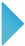 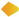 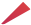 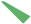 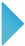 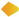 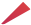 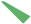 2. Amazon Alexa    Přidat Amazon Echo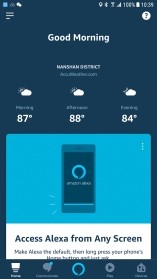 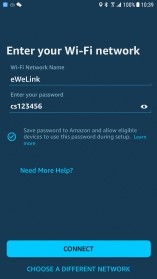 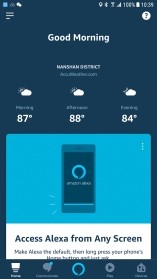 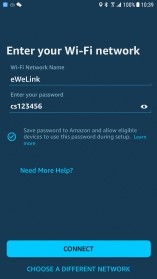 Po zapnutí zařízení bliká indikátor signálu LED., počkejte 1-2 minuty, než se obnoví seznam zařízení v aplikaci Alexa, a přidané zařízení se zobrazí v seznamu zařízení. Zařízení ukončí režim párování, pokud po dlouhou dobu nedojde k žádné další operaci. Pokud znovu zadáte, dlouze stiskněte ruční spínač po dobu 5 s, dokud indikátor signálu LED nezačne blikat a uvolnit.Pokuste se spárovat zařízení pomocí aplikace eWeLink, pokud se nastavení ZSS nezdaří.Stáhněte si APP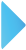 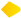 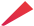 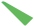 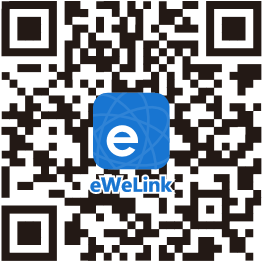 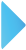 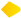 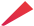 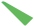 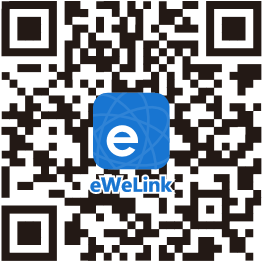 2. Přidej SONOFF ZigBee Bridge3. ZapnětePo zapnutí zařízení při prvním použití přejde do režimu párování a indikátor signálu LED začne blikat. Zařízení ukončí režim párování, pokud po dlouhou dobu nedojde k žádné další operaci. Pokud znovu zadáte, dlouze stiskněte ruční spínač po dobu 5 s, dokud indikátor signálu LED nezačne blikat a uvolnit.4. Přidej dílčí zařízení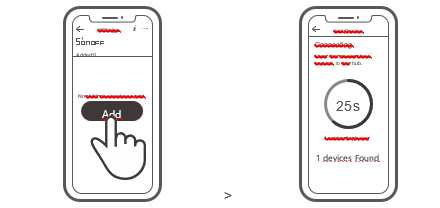 Otevřete aplikaci eWeLink, vyberte zařízení, který chcete připojit, a klepnutím na "Přidat" přidejte dílčí zařízení a buďte trpěliví, dokud se párování nedokončí. Pokud se přidání nezdařilo, přesuňte dílčí zařízení blíže k routeru a zkuste to znovu.SONOFF ZigBee Bridge podporuje připojení více dílčích zařízení současně.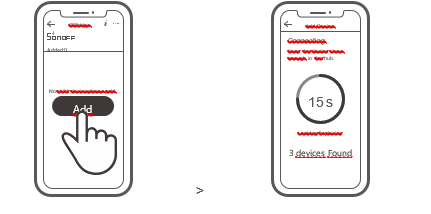 Další aplikační platformy APP a doporučení pro brány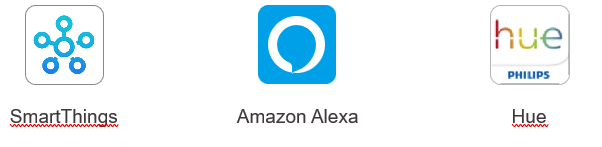 Toto zařízení podporuje kromě SONOFF ZigBee následující brány:Echo StudioEcho (4th Gen)Instrukce pro přidání brány:V uživatelské příručce brány si stáhněte odpovídající aplikaci a spárujte ji.Nastavte ZBMINI do režimu párování.Přidejte ZBMINI podle výzvy APP. Při přidávání vyberte eWeLink nebo SONOFF. Pokud se přidání nezdařilo, přesuňte dílčí zařízení blíže k mostu a zkuste to znovu.SpecifikacePředstavení produktuLED indikátor signálu (zelený)Indikátor LED zapnutí/vypnutí (červený) Párování             Tlačítko párování/Ruční Hmotnost zařízení je menší než 1 kg. Doporučuje se instalační výška menší než 2 m. VlastnostiJedná se o chytré zařízení s bezdrátovým komunikačním protokolem ZigBee, které umožňuje vzdálené zapínání, plánování zapnutí / vypnutí a nastavení inteligentních scén pro spouštění dalších zařízení atd.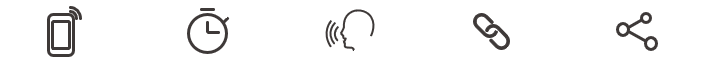 Dálkové ovládání          časovač                     hlasové ovládání              chytrá scéna             sdílení  Výše uvedené funkce jsou určeny připojeným ZigBee Hubem.Přepnout síťPokud potřebujete změnit síť, dlouze stiskněte tlačítko párování po dobu 5 s, dokud indikátor signálu ZigBee LED nezačne blikat a uvolnit, poté zařízení vstoupí do režimu rychlého párování a můžete znovu spárovat.Obnovení továrního nastaveníOdstranění zařízení v aplikaci eWeLink znamená, že jste jej obnovili do továrního nastavení.Upozornění FCCZměny nebo úpravy, které nejsou výslovně schváleny stranou odpovědnou za shodu, by mohly obejít oprávnění uživatele k používání zařízení. Toto zařízení vyhovuje části 15 pravidel FCC. Provoz podléhá následujícím dvěma podmínkám: (1) Toto zařízení nesmí způsobovat škodlivé rušení a (2) toto zařízení musí akceptovat jakékoli přijaté rušení, včetně rušení, které může způsobit nežádoucí provoz.   Prohlášení FCC o expozici záření:  Toto zařízení splňuje limity FCC pro vystavení záření stanovené pro nekontrolované prostředí. Toto zařízení by mělo být instalováno a provozováno s minimální vzdáleností 20 cm mezi radiátorem a vaším tělem.  Tento vysílač nesmí být umístěn společně nebo provozován ve spojení s jinou anténou nebo vysílačem. Poznámka: Toto zařízení bylo testováno a shledáno jako vyhovující omezením pro digitální zařízení třídy B podle části 15 pravidel FCC. Tyto limity jsou navrženy tak, aby poskytovaly přiměřenou ochranu před škodlivým rušením při instalaci v obytných prostorách. Toto zařízení generuje, používá a může vyzařovat vysokofrekvenční energii, a pokud není instalováno a používáno v souladu s pokyny, může způsobit škodlivé rušení rádiové komunikace. Neexistuje však žádná záruka, že v konkrétní instalaci nedojde k rušení. Pokud toto zařízení způsobuje škodlivé rušení příjmu rozhlasového nebo televizního vysílání, které lze zjistit vypnutím a zapnutím zařízení, doporučuje se uživateli, aby se pokusil odstranit rušení jedním nebo více z následujících opatření: — změnit orientaci nebo přemístění přijímací antény.  — zvětšit vzdálenost mezi zařízením a přijímačem.  — Připojte zařízení do zásuvky v jiném obvodu, než ke kterému je připojen přijímač.— Požádejte o pomoc prodejce nebo zkušeného rozhlasového/televizního technika.  Tímto společnost Shenzhen Sonoff Technologies Co., Ltd. prohlašuje, že rádiové zařízení typu ZBMINI je v souladu se směrnicí 2014/53 / EU. Úplné znění EU prohlášení o shodě je k dispozici na této internetové adrese:https://www.sonoff.tech/usermanualsTX Frequency: 2405-2480MHzRX Frequency: 2405-2480MHzOutput Power: 1.80dBmIdentifikační údaje o výrobci / dovozci:Dovozce: Damev s.r.o.Sídlo: Vidče 591, 75653 Vidče IČ: 107 14 936Shenzhen Sonoff Technologies Co., Ltd.1001, BLDG8, Lianhua Industrial Park, shenzhen, GD, ChinaZIP code: 518000                                          Website: sonoff.tech    MADE IN CHINA Echo Plus (model: ZE39KL)2nd Gen Echo Show (model: DW84JL)2nd Gen Echo Plus (model: L9D29R)Samsung SmartThings hubPhilips Hue Smart HubModelZBMINIInput100-240V AC 50/60Hz 10A MaxOutput100-240V AC 50/60Hz 10A MaxZigBeeIEEE 802.15.4 Operační systém,Android & iOSPracovní teplota -10~40℃MateriálPCRozměry 42.6x42.6x20mm